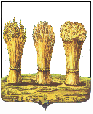 ПЕНЗЕНСКАЯ ГОРОДСКАЯ ДУМА________________________________________________________________________РЕШЕНИЕ 30.03.2018                                                                                                           № 935-43/6Руководствуясь статьей 22 Устава города Пензы, Пензенская городская Дума решила:Внести в пункт 13 статьи 2 Положения «О порядке оформления проектов решений Пензенской городской Думы», утвержденного решением Пензенской городской Думы от 26.06.2009 № 106-7/5 (Пензенские губернские ведомости, 2009, № 48; Муниципальная газета «Пенза», 2017, спецвыпуск № 18), следующее изменение:1) слова «Приложения к правовым актам подписываются одним из заместителей Главы города Пензы.» исключить.2. Настоящее решение опубликовать в муниципальной газете «Пенза».3. Настоящее решение вступает в силу на следующий день после его официального опубликования.Глава города                	                                                                              В.П. СавельевО внесении изменения в Положение «О порядке оформления проектов решений Пензенской городской Думы», утвержденное решением Пензенской городской Думы от 26.06.2009 № 106-7/5 